Zadania dla klasy IVa i IVb(18.05-22.05.2020)Oto nowe karty pracy, na ten tydzień. Jeśli ktoś nie zrobił poprzednich, to bardzo proszę o uzupełnienie 
i odesłanie mi zrobionych zadań. Będę czekać na nie. Część już dostałam i bardzo się z tego powodu cieszę.	Chciałabym, aby te zadania zostały przez Was robione w miarę systematycznie. Mam nadzieję, że otrzymam je do 22.05.2020 r.Pokoloruj tyle części kół, żeby odpowiadały napisanym ułamkom.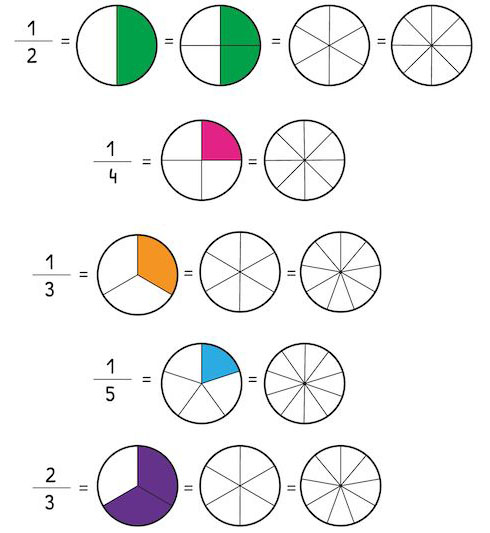 Zapisz ułamki według wzoru.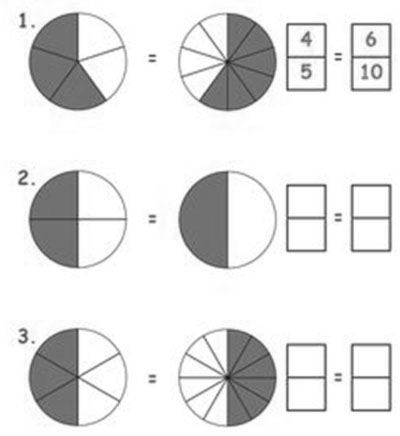 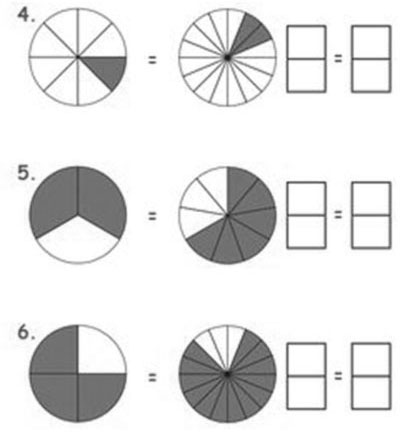 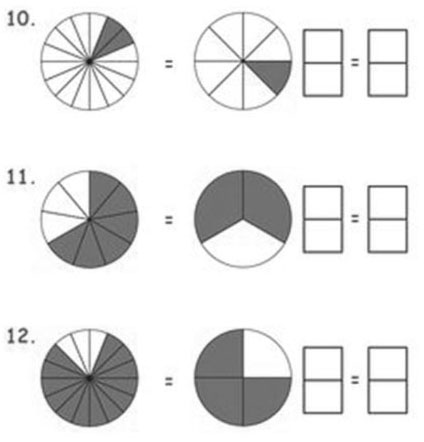 Wstaw odpowiedni znak =, <, >.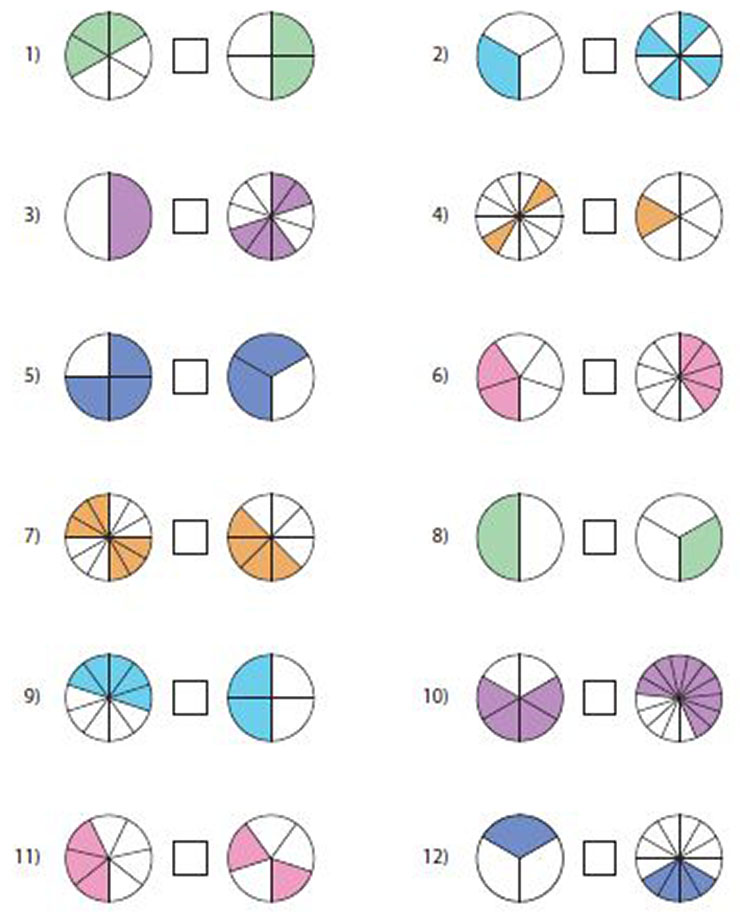 Rozszerz ułamki..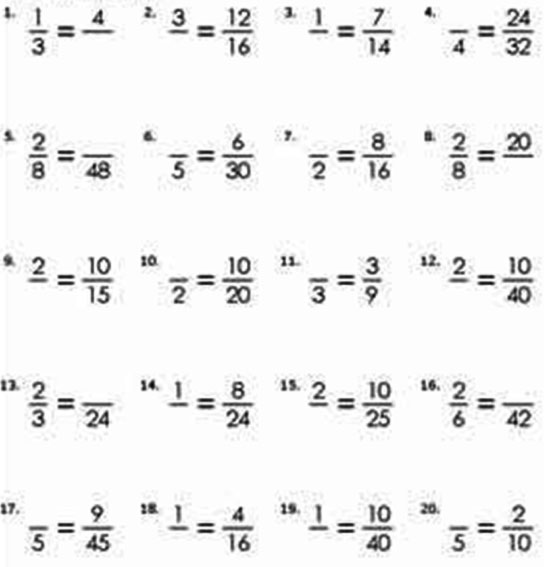 Dodaj ułamki, żeby było łatwiej, możesz pokolorować kółka.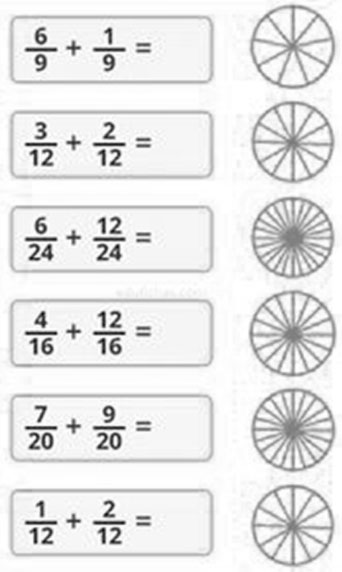 Odejmij ułamki i zapisz.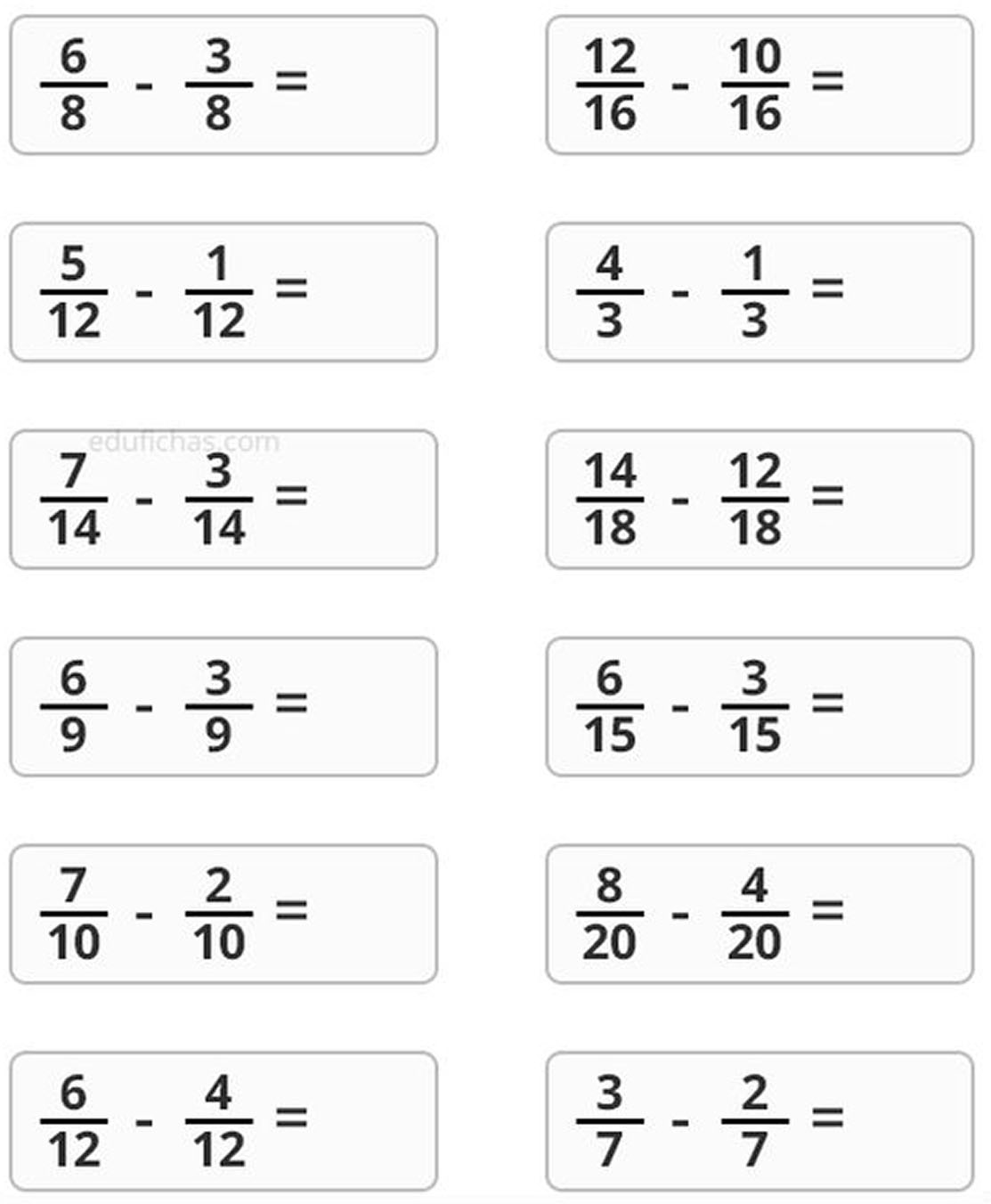 Zamień liczby mieszane na ułamki niewłaściwe.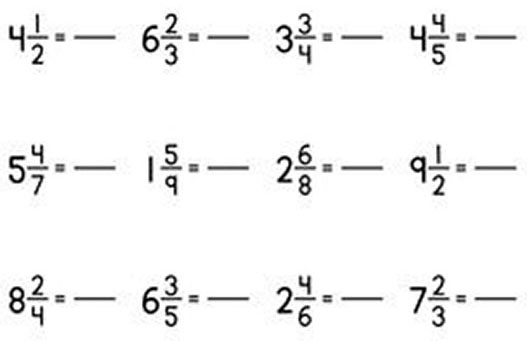 Połącz kropki według wzoru.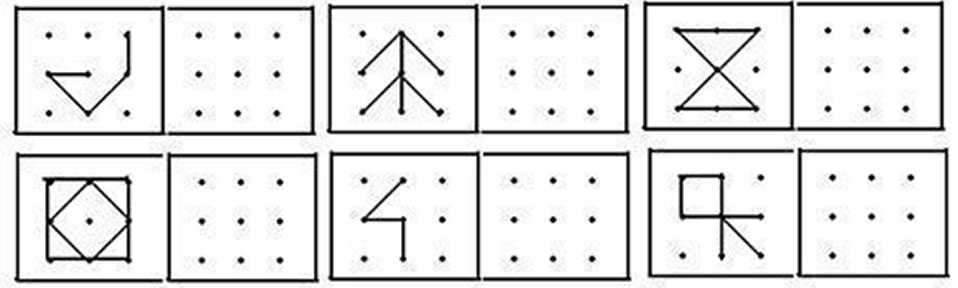 Skróć ułamki i pokoloruj według instrukcji.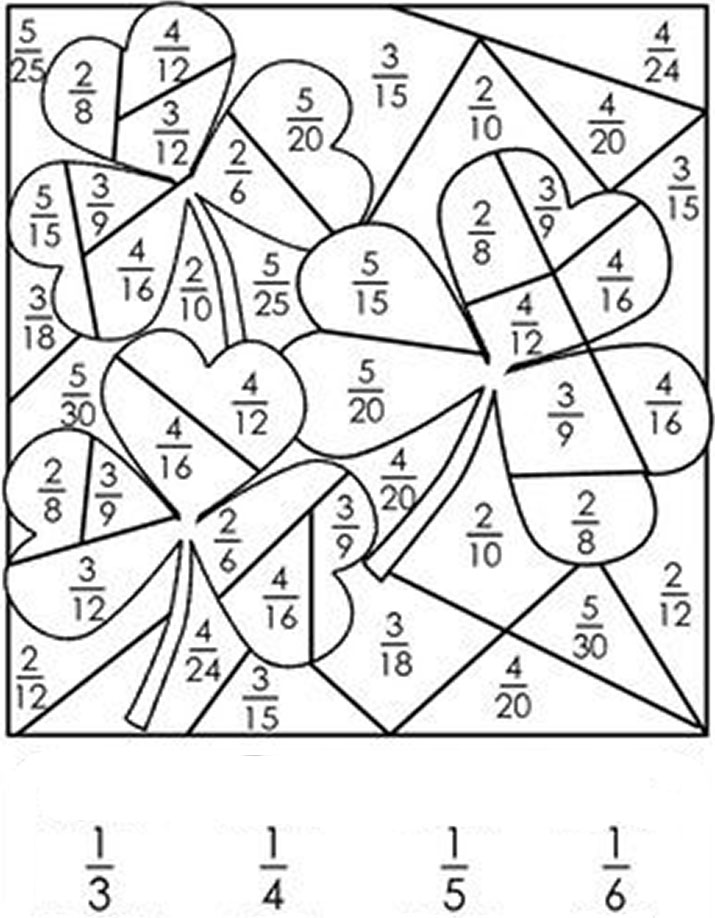  jasny zielony, ciemny zielony, żółty, czarny.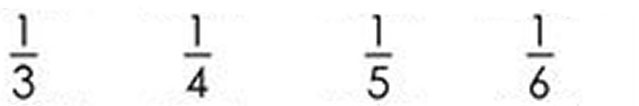 Pokoloruj obrazek. Pola pomaluj kolorami według instrukcji.	49 - czerwony			156 - niebieski			187 - fioletowy	279 - brązowy			308 - żółty			394 - szary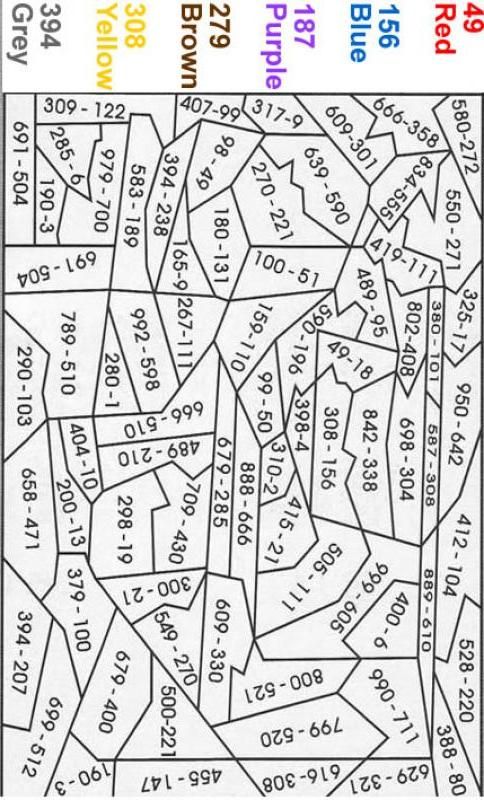 Połącz figury w pary.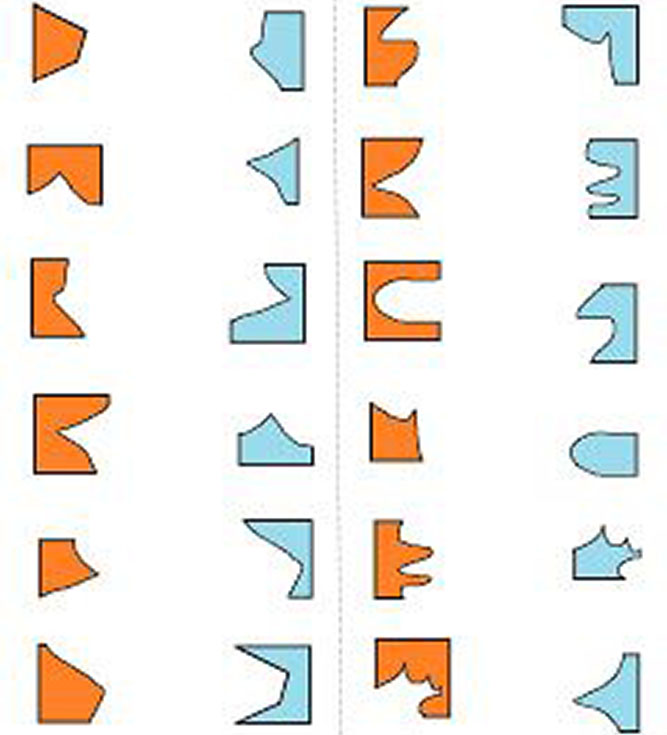 Policz, ile poszczególnych figur znajduje się na rysunku. Wpisz odpowiednie liczby w wyznaczone miejsca.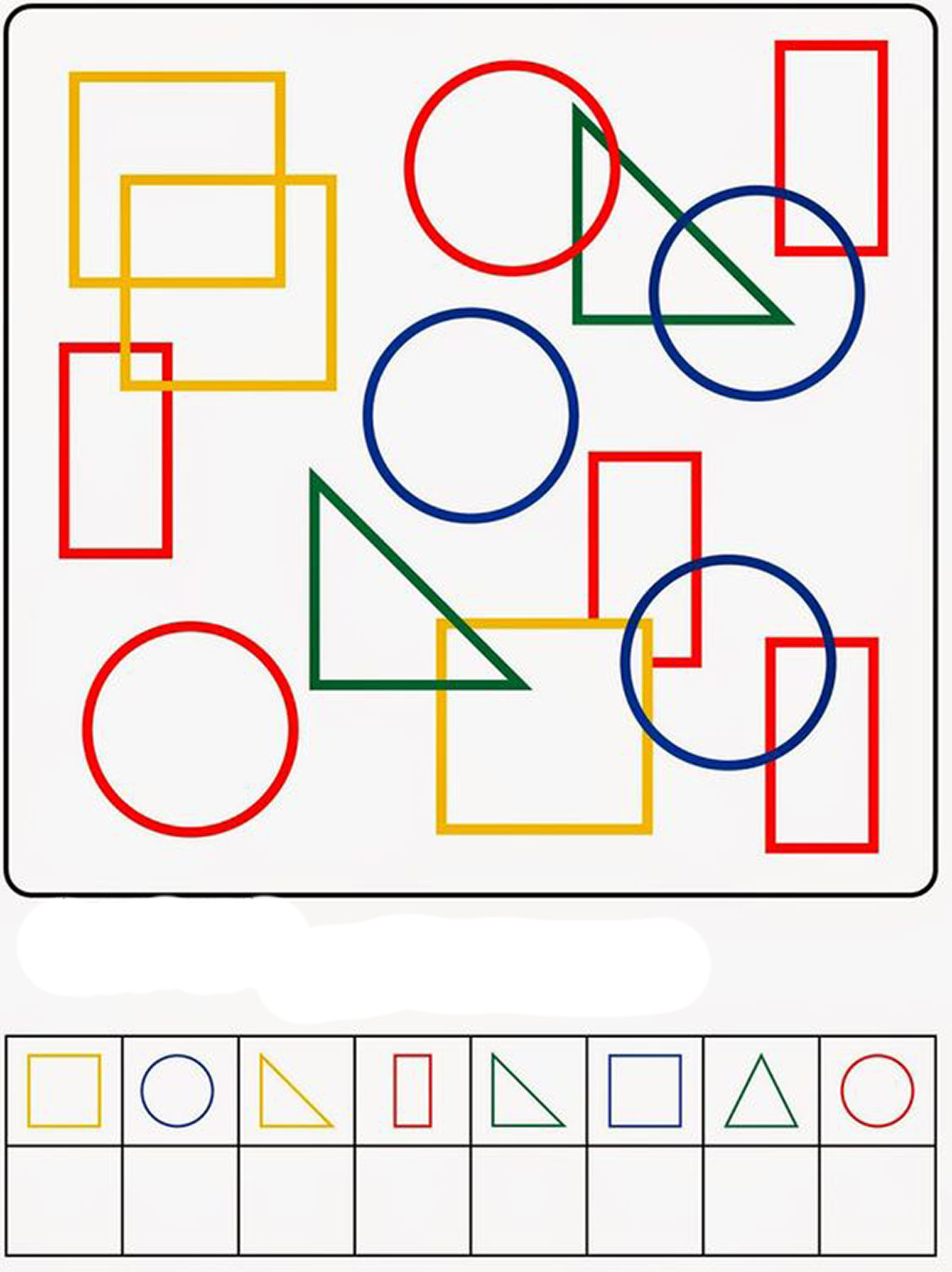 Znajdź 7 różnic.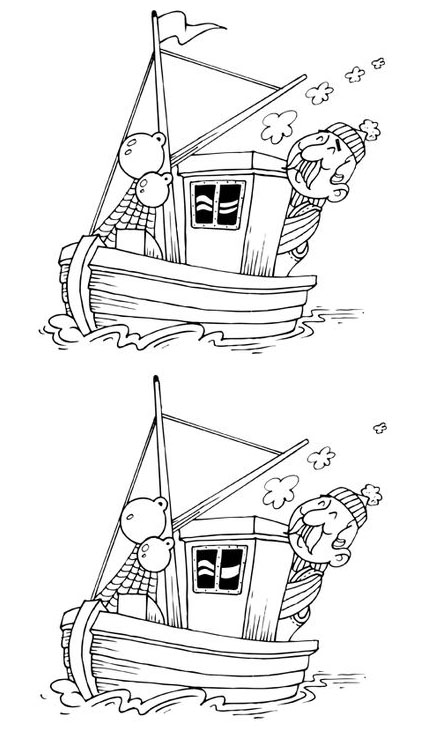 